Pracovní list 1Hádanka                                                                                             Strom má kmen, na něm roste dvanáct velkých větví, na každé větvi jsou čtyři malé větvičky a na každé větvičce je sedm lístků.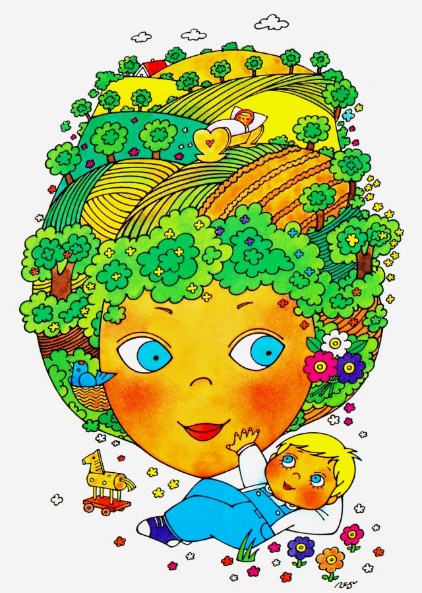 Pracovní list 2Básnička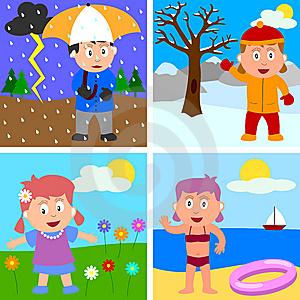 Stojí uprostřed síně,                              Najdi v hádance všechny číslovky a vypiš je na Čtyři krásné skříně:                              řádky pod básničku.jedna je zelená,druhá je červená, třetí je zlatá,čtvrtá je ze stříbra. Co to je?                                __________________________________________________________________________________________________________________________________________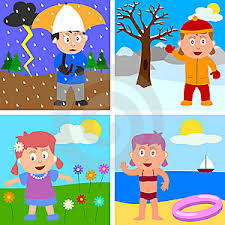 Pracovní list 3,,Pro bystré hlavičky!“Najdeš všechny číslovky v čtyřsměrce (směr ↓↑←→)? (5 číslovek)Vypiš nalezené číslovky.S nalezenými číslovkami utvoř věty.  2X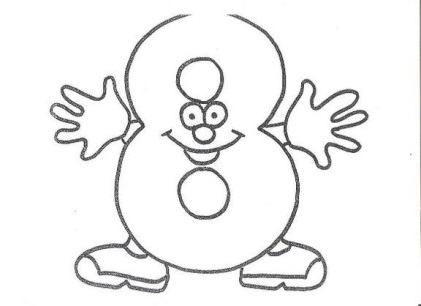 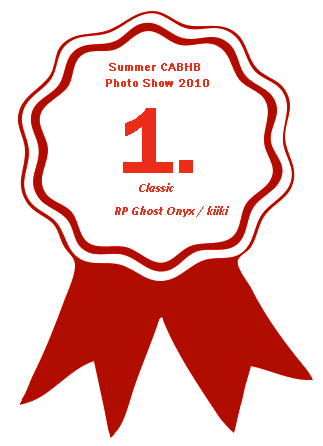 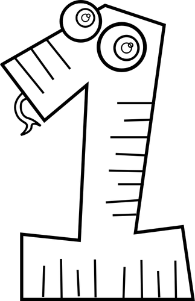 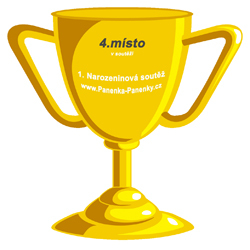 __________________________________________________________________________________________________________________________________________Jedničku a osmičku si můžeš vybarvit SOKDJEDNAJEKKMCLAUDVAKRÁTBCDKRABCDELPJAROLÉTODOMŮHKLMORADHJMEPESSTROMDQSVSGVĚCBĚHATKOČKACMNAEOUPSKRTEKJÍTMUŽÍGFSETÝTRVTČHKLMN